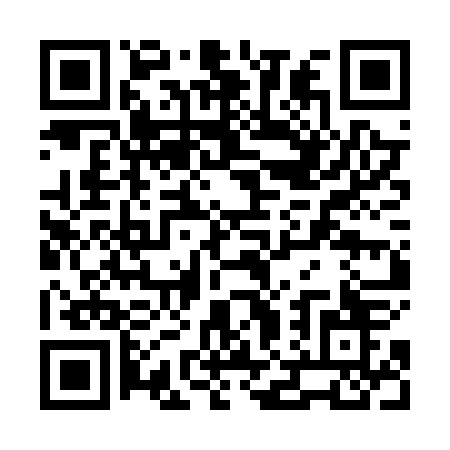 Prayer times for Anglezarke Reservoir, UKWed 1 May 2024 - Fri 31 May 2024High Latitude Method: Angle Based RulePrayer Calculation Method: Islamic Society of North AmericaAsar Calculation Method: HanafiPrayer times provided by https://www.salahtimes.comDateDayFajrSunriseDhuhrAsrMaghribIsha1Wed3:265:341:076:178:4210:512Thu3:225:321:076:188:4310:543Fri3:195:301:076:198:4510:564Sat3:185:281:076:208:4710:575Sun3:175:261:076:218:4910:586Mon3:165:241:076:238:5110:597Tue3:155:221:076:248:5211:008Wed3:145:201:076:258:5411:019Thu3:135:191:076:268:5611:0210Fri3:125:171:076:278:5811:0211Sat3:115:151:076:288:5911:0312Sun3:105:131:076:299:0111:0413Mon3:095:121:076:309:0311:0514Tue3:085:101:076:319:0411:0615Wed3:085:081:076:329:0611:0716Thu3:075:071:076:339:0811:0717Fri3:065:051:076:349:0911:0818Sat3:055:041:076:349:1111:0919Sun3:055:021:076:359:1211:1020Mon3:045:011:076:369:1411:1121Tue3:034:591:076:379:1611:1122Wed3:034:581:076:389:1711:1223Thu3:024:561:076:399:1911:1324Fri3:014:551:076:409:2011:1425Sat3:014:541:076:419:2111:1526Sun3:004:531:076:419:2311:1527Mon3:004:521:086:429:2411:1628Tue2:594:501:086:439:2611:1729Wed2:594:491:086:449:2711:1730Thu2:584:481:086:449:2811:1831Fri2:584:471:086:459:2911:19